Ministerstvo financíMinisterstvo financíMinisterstvo financíMinisterstvo financíFIN 2-12 MVÝKAZ PRO HODNOCENÍ PLNĚNÍ ROZPOČTUVÝKAZ PRO HODNOCENÍ PLNĚNÍ ROZPOČTUVÝKAZ PRO HODNOCENÍ PLNĚNÍ ROZPOČTUVÝKAZ PRO HODNOCENÍ PLNĚNÍ ROZPOČTUVÝKAZ PRO HODNOCENÍ PLNĚNÍ ROZPOČTU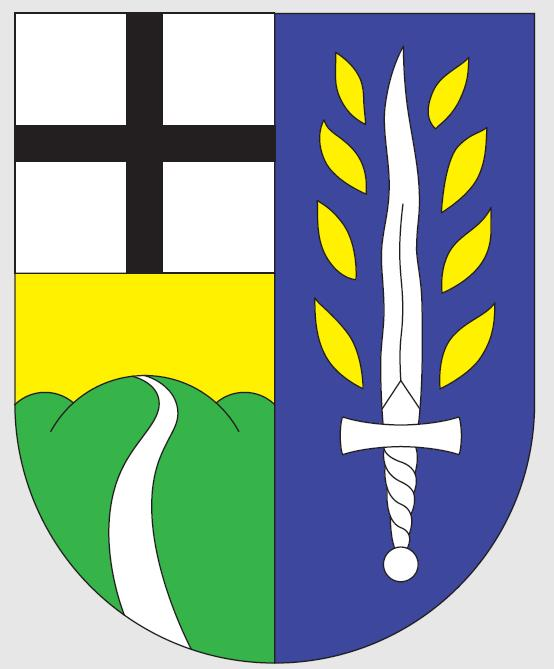 územních samosprávných celků, dobrovolných svazků obcí a regionálních radúzemních samosprávných celků, dobrovolných svazků obcí a regionálních radúzemních samosprávných celků, dobrovolných svazků obcí a regionálních radúzemních samosprávných celků, dobrovolných svazků obcí a regionálních radúzemních samosprávných celků, dobrovolných svazků obcí a regionálních radsestavený k  12 / 2019sestavený k  12 / 2019sestavený k  12 / 2019sestavený k  12 / 2019sestavený k  12 / 2019(v Kč na dvě desetinná místa)(v Kč na dvě desetinná místa)(v Kč na dvě desetinná místa)(v Kč na dvě desetinná místa)(v Kč na dvě desetinná místa)RokMěsícIČO20191200261807Název a sídlo účetní jednotky:Název a sídlo účetní jednotky:Název a sídlo účetní jednotky:Obec Blatno Obec Blatno Blatno 1Blatno 1430 01  Blatno430 01  BlatnoI. ROZPOČTOVÉ PŘÍJMYI. ROZPOČTOVÉ PŘÍJMYI. ROZPOČTOVÉ PŘÍJMYI. ROZPOČTOVÉ PŘÍJMYI. ROZPOČTOVÉ PŘÍJMYI. ROZPOČTOVÉ PŘÍJMYI. ROZPOČTOVÉ PŘÍJMYI. ROZPOČTOVÉ PŘÍJMYParagrafPoložkaTextSchválený rozpočetRozpočet po změnáchVýsledek od počátku roku% RS% RUab12300001111Daň z příjmů fyzických osob placená plátci2 000 000,00 2 513 100,00 2 513 089,51 125,65 100,00 00001112Daň z příjmů fyzických osob placená poplatníky50 000,00 81 850,00 81 842,75 163,69 99,99 00001113Daň z příjmů fyzických osob vybíraná srážkou190 000,00 224 600,00 224 580,20 118,20 99,99 00001121Daň z příjmů právnických osob2 100 000,00 2 201 200,00 2 201 175,54 104,82 100,00 00001122Daň z příjmů právnických osob za obce400 000,00 175 180,00 175 180,00 43,80 100,00 00001211Daň z přidané hodnoty4 000 000,00 4 954 000,00 4 953 865,28 123,85 100,00 00001334Odvody za odnětí půdy ze zemědělského půdního fond10 000,00 10 000,00 00001335Poplatky za odnětí pozemků plnění funkcí lesa10 000,00 700,00 636,12 6,36 90,87 00001340Poplatek za provoz, shrom.,.. a odstr. kom. odpadu370 000,00 396 000,00 392 099,00 105,97 99,01 00001341Poplatek ze psů25 000,00 25 000,00 23 781,00 95,12 95,12 00001361Správní poplatky10 000,00 7 000,00 6 295,00 62,95 89,93 00001381Daň z hazardních her s výj. dílčí daně z tech. her10 000,00 60 000,00 59 092,79 590,93 98,49 00001382Zrušený odvod z loterií a pod.her kromě výh.hr.př.298,00 297,27 ****** 99,76 00001511Daň z nemovitých věcí520 000,00 595 600,00 595 588,33 114,54 100,00 00004111Neinvestiční přijaté transf.z všeob.pokl.správy SR29 000,00 29 000,00 ****** 100,00 00004112Neinv.př.transfery ze SR v rámci souhr.dot.vztahu118 100,00 118 100,00 ****** 100,00 00004116Ostatní neinv.přijaté transfery ze st. rozpočtu111 000,00 1 139 673,00 1 139 673,00 ****** 100,00 00004122Neinvestiční přijaté transfery od krajů127 323,00 127 323,00 ****** 100,00 00004213Investiční přijaté transfery ze státních fondů1 281 502,00 1 281 502,00 ****** 100,00 00004216Ostatní invest.přijaté transf.ze státního rozpočtu0000Bez ODPABez ODPA9 806 000,00 13 940 126,00 13 923 120,79 141,99 99,88 10392111Příjmy z poskytování služeb a výrobků350 000,00 350 000,00 275 490,00 78,71 78,71 10392324Přijaté nekapitálové příspěvky a náhrady3 000,00 3 000,00 ****** 100,00 1039Ostatní záležitosti lesního hospodářstvíOstatní záležitosti lesního hospodářství350 000,00 353 000,00 278 490,00 79,57 78,89 21222111Příjmy z poskytování služeb a výrobků50 000,00 32 000,00 31 900,50 63,80 99,69 2122Sběr a zpracování druhotných surovinSběr a zpracování druhotných surovin50 000,00 32 000,00 31 900,50 63,80 99,69 23102111Příjmy z poskytování služeb a výrobků70 000,00 52 700,00 52 693,00 75,28 99,99 2310Pitná vodaPitná voda70 000,00 52 700,00 52 693,00 75,28 99,99 23212111Příjmy z poskytování služeb a výrobků330 000,00 287 000,00 286 960,00 86,96 99,99 2321Odvádění a čištění odpadních vod a nakl.s kalyOdvádění a čištění odpadních vod a nakl.s kaly330 000,00 287 000,00 286 960,00 86,96 99,99 23412111Příjmy z poskytování služeb a výrobků9 000,00 7 000,00 7 000,00 77,78 100,00 2341Vodní díla v zemědělské krajiněVodní díla v zemědělské krajině9 000,00 7 000,00 7 000,00 77,78 100,00 36132132Přijmy z pronájmu ost. nem. věcí a jejich částí20 000,00 25 000,00 25 000,00 125,00 100,00 3613Nebytové hospodářstvíNebytové hospodářství20 000,00 25 000,00 25 000,00 125,00 100,00 36392111Příjmy z poskytování služeb a výrobků10 000,00 13 900,00 13 840,00 138,40 99,57 36392119Ostatní příjmy z vlastní činnosti14 000,00 1 300,00 1 210,00 8,64 93,08 36392131Příjmy z pronájmu pozemků6 000,00 26 000,00 22 916,00 381,93 88,14 36393111Příjmy z prodeje pozemků50 000,00 64 000,00 63 390,00 126,78 99,05 3639Komunální služby a územní rozvoj j.n.Komunální služby a územní rozvoj j.n.80 000,00 105 200,00 101 356,00 126,70 96,35 37222111Příjmy z poskytování služeb a výrobků10 000,00 10 000,00 10 000,00 100,00 100,00 3722Sběr a svoz komunálních odpadůSběr a svoz komunálních odpadů10 000,00 10 000,00 10 000,00 100,00 100,00 37252324Přijaté nekapitálové příspěvky a náhrady190 000,00 190 000,00 187 368,50 98,62 98,62 3725Využívání a zneškodňování komun.odpadůVyužívání a zneškodňování komun.odpadů190 000,00 190 000,00 187 368,50 98,62 98,62 61712111Příjmy z poskytování služeb a výrobků30 000,00 30 000,00 26 133,00 87,11 87,11 61712321Přijaté neinvestiční dary15 000,00 15 000,00 ****** 100,00 61712324Přijaté nekapitálové příspěvky a náhrady13 068,00 13 068,00 ****** 100,00 6171Činnost místní správyČinnost místní správy30 000,00 58 068,00 54 201,00 180,67 93,34 63102141Příjmy z úroků (část)2 000,00 1 200,00 1 186,37 59,32 98,86 6310Obecné příjmy a výdaje z finančních operacíObecné příjmy a výdaje z finančních operací2 000,00 1 200,00 1 186,37 59,32 98,86 63202322Přijaté pojistné náhrady6 883,00 6 883,00 ****** 100,00 6320Pojištění funkčně nespecifikovanéPojištění funkčně nespecifikované6 883,00 6 883,00 ****** 100,00 63304134Převody z rozpočtových účtů1 392 177,88 ****** ****** 63304138Převody z vlastní pokladny45 000,00 ****** ****** 6330Převody vlastním fondům v rozpočtech územní úrovněPřevody vlastním fondům v rozpočtech územní úrovně1 437 177,88 ****** ****** ROZPOČTOVÉ PŘÍJMY CELKEMROZPOČTOVÉ PŘÍJMY CELKEMROZPOČTOVÉ PŘÍJMY CELKEM10 947 000,00 15 068 177,00 16 403 337,04 149,84 108,86 II. ROZPOČTOVÉ VÝDAJEII. ROZPOČTOVÉ VÝDAJEII. ROZPOČTOVÉ VÝDAJEII. ROZPOČTOVÉ VÝDAJEII. ROZPOČTOVÉ VÝDAJEII. ROZPOČTOVÉ VÝDAJEII. ROZPOČTOVÉ VÝDAJEII. ROZPOČTOVÉ VÝDAJEParagrafPoložkaTextSchválený rozpočetRozpočet po změnáchVýsledek od počátku roku% RS% RUab12310365169Nákup ostatních služeb180 000,00 180 000,00 172 000,00 95,56 95,56 1036Správa v lesním hospodářstvíSpráva v lesním hospodářství180 000,00 180 000,00 172 000,00 95,56 95,56 10395139Nákup materiálu j.n.90 000,00 120 000,00 116 093,25 128,99 96,74 10395169Nákup ostatních služeb613 000,00 743 800,00 726 728,91 118,55 97,70 1039Ostatní záležitosti lesního hospodářstvíOstatní záležitosti lesního hospodářství703 000,00 863 800,00 842 822,16 119,89 97,57 22125137Drobný hmotný dlouhodobý majetek10 000,00 50 000,00 36 835,00 368,35 73,67 22125139Nákup materiálu j.n.50 000,00 11 000,00 10 779,50 21,56 98,00 22125169Nákup ostatních služeb200 000,00 800 000,00 709 120,37 354,56 88,64 22125171Opravy a udržování300 000,00 1 350 000,00 1 337 978,42 445,99 99,11 2212SilniceSilnice560 000,00 2 211 000,00 2 094 713,29 374,06 94,74 23105021Ostatní osobní výdaje20 000,00 20 000,00 20 000,00 100,00 100,00 23105139Nákup materiálu j.n.10 000,00 6 000,00 5 366,00 53,66 89,43 23105151Studená voda25 000,00 3 000,00 2 788,00 11,15 92,93 23105169Nákup ostatních služeb15 000,00 15 000,00 23105171Opravy a udržování5 000,00 1 400,00 1 337,05 26,74 95,50 23106121Budovy, haly a stavby1 808 176,00 1 744 319,00 ****** 96,47 2310Pitná vodaPitná voda75 000,00 1 853 576,00 1 773 810,05 ****** 95,70 23215021Ostatní osobní výdaje30 000,00 30 000,00 29 600,00 98,67 98,67 23215139Nákup materiálu j.n.180 000,00 180 000,00 23215151Studená voda1 400,00 1 875,00 1 875,00 133,93 100,00 23215154Elektrická energie70 000,00 86 300,00 86 206,00 123,15 99,89 23215169Nákup ostatních služeb80 000,00 37 501,00 37 500,85 46,88 100,00 23215171Opravy a udržování10 000,00 190 000,00 185 197,71 ****** 97,47 23216371Účelové invest. transfery nepodnikajícím fyz. osob100 000,00 40 000,00 40 000,00 40,00 100,00 2321Odvádění a čištění odpadních vod a nakl.s kalyOdvádění a čištění odpadních vod a nakl.s kaly471 400,00 565 676,00 380 379,56 80,69 67,24 23415021Ostatní osobní výdaje26 000,00 26 000,00 26 000,00 100,00 100,00 23415139Nákup materiálu j.n.25 000,00 27 000,00 26 677,00 106,71 98,80 23415169Nákup ostatních služeb50 000,00 16 000,00 15 778,40 31,56 98,62 23415171Opravy a udržování50 000,00 50 000,00 2341Vodní díla v zemědělské krajiněVodní díla v zemědělské krajině151 000,00 119 000,00 68 455,40 45,33 57,53 33145021Ostatní osobní výdaje24 000,00 24 000,00 24 000,00 100,00 100,00 3314Činnosti knihovnickéČinnosti knihovnické24 000,00 24 000,00 24 000,00 100,00 100,00 33265139Nákup materiálu j.n.66 000,00 65 889,73 ****** 99,83 33265169Nákup ostatních služeb250 000,00 250 000,00 206 763,80 82,71 82,71 33265171Opravy a udržování50 000,00 450 000,00 399 590,00 799,18 88,80 3326Pořízení,zachování a obnova hodnot nár hist.povědoPořízení,zachování a obnova hodnot nár hist.povědo300 000,00 766 000,00 672 243,53 224,08 87,76 33995137Drobný hmotný dlouhodobý majetek200 000,00 132 000,00 132 000,00 66,00 100,00 33995139Nákup materiálu j.n.30 000,00 40 000,00 39 322,09 131,07 98,31 33995156Pohonné hmoty a maziva5 000,00 1 600,00 1 543,72 30,87 96,48 33995169Nákup ostatních služeb110 000,00 157 000,00 156 786,00 142,53 99,86 33995175Pohoštění70 000,00 118 000,00 117 018,35 167,17 99,17 33995194Věcné dary15 000,00 48 000,00 47 786,28 318,58 99,55 33995339Neinvestiční transfery cizím příspěvkovým organ.5 000,00 5 000,00 ****** 100,00 33995362Platby daní a poplatků státnímu rozpočtu440,00 440,00 ****** 100,00 33995492Dary obyvatelstvu20 000,00 60 000,00 59 970,00 299,85 99,95 3399Ostatní záležitosti kultury,církví a sděl.prostř.Ostatní záležitosti kultury,církví a sděl.prostř.450 000,00 562 040,00 559 866,44 124,41 99,61 34215229Ostatní neinv.transfery nezisk.a podob.organizacím181 500,00 181 500,00 181 500,00 100,00 100,00 3421Využití volného času dětí a mládežeVyužití volného času dětí a mládeže181 500,00 181 500,00 181 500,00 100,00 100,00 34295222Neinvestiční transfery spolkům120 000,00 120 000,00 ****** 100,00 3429Ostatní zájmová činnost a rekreaceOstatní zájmová činnost a rekreace120 000,00 120 000,00 ****** 100,00 36315139Nákup materiálu j.n.5 000,00 5 000,00 36315154Elektrická energie50 000,00 50 000,00 46 834,00 93,67 93,67 36315171Opravy a udržování10 000,00 3 500,00 3 471,00 34,71 99,17 3631Veřejné osvětleníVeřejné osvětlení65 000,00 58 500,00 50 305,00 77,39 85,99 36355169Nákup ostatních služeb151 250,00 151 250,00 3635Územní plánováníÚzemní plánování151 250,00 151 250,00 36395011Platy zaměst. v pr.poměru vyjma zaměst. na služ.m.300 000,00 338 000,00 337 430,00 112,48 99,83 36395021Ostatní osobní výdaje70 000,00 58 500,07 ****** 83,57 36395031Povinné poj.na soc.zab.a přísp.na st.pol.zaměstnan75 000,00 75 400,00 75 388,00 100,52 99,98 36395032Povinné poj.na veřejné zdravotní pojištění27 000,00 29 600,00 29 564,00 109,50 99,88 36395122Podlimitní věcná břemena40 000,00 40 000,00 36395137Drobný hmotný dlouhodobý majetek50 000,00 270 000,00 257 910,32 515,82 95,52 36395139Nákup materiálu j.n.80 000,00 310 000,00 309 653,82 387,07 99,89 36395151Studená voda2 000,00 2 000,00 1 243,00 62,15 62,15 36395154Elektrická energie20 000,00 24 843,00 24 780,31 123,90 99,75 36395156Pohonné hmoty a maziva15 000,00 15 000,00 11 145,30 74,30 74,30 36395169Nákup ostatních služeb200 000,00 656 448,00 655 959,31 327,98 99,93 36395171Opravy a udržování370 000,00 720 000,00 617 159,00 166,80 85,72 36395175Pohoštění51 552,00 51 551,80 ****** 100,00 36395179Ostatní nákupy j.n.13 000,00 13 000,00 12 216,00 93,97 93,97 36395329Ostatní neinv.transfery veř.rozp.územní úrovně6 700,00 7 216,00 7 216,00 107,70 100,00 36395362Platby daní a poplatků státnímu rozpočtu2 000,00 2 000,00 36396121Budovy, haly a stavby120 000,00 111 741,00 ****** 93,12 36396130Pozemky210 000,00 370 500,00 361 310,00 172,05 97,52 36396349Ostatní invest. transf.veř.rozpočtům územní úrovně14 818,00 14 818,00 ****** 100,00 36396371Účelové invest. transfery nepodnikajícím fyz. osob100 000,00 80 000,00 80 000,00 80,00 100,00 3639Komunální služby a územní rozvoj j.n.Komunální služby a územní rozvoj j.n.1 510 700,00 3 210 377,00 3 017 585,93 199,75 93,99 37225139Nákup materiálu j.n.25 000,00 17 000,00 16 316,85 65,27 95,98 37225169Nákup ostatních služeb700 000,00 770 000,00 769 425,47 109,92 99,93 37225171Opravy a udržování25 000,00 25 000,00 3722Sběr a svoz komunálních odpadůSběr a svoz komunálních odpadů750 000,00 812 000,00 785 742,32 104,77 96,77 37455132Ochranné pomůcky15 000,00 15 000,00 12 760,05 85,07 85,07 37455137Drobný hmotný dlouhodobý majetek20 000,00 20 000,00 37455139Nákup materiálu j.n.200 000,00 352 200,00 352 101,26 176,05 99,97 37455156Pohonné hmoty a maziva25 000,00 18 000,00 17 854,00 71,42 99,19 37455169Nákup ostatních služeb10 000,00 59 000,00 58 722,00 587,22 99,53 37455171Opravy a udržování50 000,00 14 000,00 13 085,00 26,17 93,46 37455909Ostatní neinvestiční výdaje j.n.2 996,00 2 996,00 ****** 100,00 3745Péče o vzhled obcí a veřejnou zeleňPéče o vzhled obcí a veřejnou zeleň320 000,00 481 196,00 457 518,31 142,97 95,08 39005222Neinvestiční transfery spolkům10 000,00 10 000,00 ****** 100,00 3900Ost. činnosti souvis. se službami pro obyvatelstvoOst. činnosti souvis. se službami pro obyvatelstvo10 000,00 10 000,00 ****** 100,00 42225011Platy zaměst. v pr.poměru vyjma zaměst. na služ.m.115 000,00 847 400,00 847 366,00 736,84 100,00 42225031Povinné poj.na soc.zab.a přísp.na st.pol.zaměstnan28 750,00 201 900,00 201 810,00 701,95 99,96 42225032Povinné poj.na veřejné zdravotní pojištění10 350,00 90 350,00 82 733,00 799,35 91,57 42225424Náhrady mezd v době nemoci7 000,00 7 000,00 6 139,00 87,70 87,70 4222Veřejně prospěšné práceVeřejně prospěšné práce161 100,00 1 146 650,00 1 138 048,00 706,42 99,25 52125901Nespecifikované rezervy10 000,00 10 000,00 5212Ochrana obyvatelstvaOchrana obyvatelstva10 000,00 10 000,00 52135903Rezerva na krizová opatření54 735,00 5213Krizová opatřeníKrizová opatření54 735,00 52995903Rezerva na krizová opatření54 735,00 5299Ostatní zálež. civilní připravenosti na krizové stOstatní zálež. civilní připravenosti na krizové st54 735,00 55125134Prádlo, oděv a obuv62 000,00 82 800,00 82 732,00 133,44 99,92 55125137Drobný hmotný dlouhodobý majetek10 000,00 10 000,00 55125139Nákup materiálu j.n.11 000,00 15 002,00 15 002,00 136,38 100,00 55125156Pohonné hmoty a maziva20 000,00 15 904,00 15 903,50 79,52 100,00 55125162Služby telekomunikací a radiokomunikací3 000,00 3 029,00 3 028,28 100,94 99,98 55125167Služby školení a vzdělávání8 000,00 8 000,00 55125169Nákup ostatních služeb20 000,00 7 170,00 7 170,00 35,85 100,00 55125171Opravy a udržování60 000,00 102 403,00 102 403,00 170,67 100,00 55125175Pohoštění5 000,00 5 000,00 55126122Stroje, přístroje a zařízení160 000,00 55126123Dopravní prostředky160 000,00 153 850,00 ****** 96,16 5512Požární ochrana - dobrovolná částPožární ochrana - dobrovolná část359 000,00 409 308,00 380 088,78 105,87 92,86 61125021Ostatní osobní výdaje25 200,00 26 700,00 26 700,00 105,95 100,00 61125023Odměny členů zastupitelstva obcí a krajů878 832,00 933 763,00 933 763,00 106,25 100,00 61125031Povinné poj.na soc.zab.a přísp.na st.pol.zaměstnan131 574,00 147 922,00 147 922,00 112,42 100,00 61125032Povinné poj.na veřejné zdravotní pojištění81 300,00 81 300,00 80 969,00 99,59 99,59 61125162Služby telekomunikací a radiokomunikací15 000,00 26 700,00 26 659,14 177,73 99,85 61125167Služby školení a vzdělávání3 000,00 3 000,00 2 200,00 73,33 73,33 61125173Cestovné108 000,00 108 000,00 106 500,00 98,61 98,61 61125175Pohoštění3 000,00 1 404,00 1 404,00 46,80 100,00 61125329Ostatní neinv.transfery veř.rozp.územní úrovně1 700,00 1 700,00 ****** 100,00 61125362Platby daní a poplatků státnímu rozpočtu1 500,00 1 500,00 1 500,00 100,00 100,00 6112Zastupitelstva obcíZastupitelstva obcí1 247 406,00 1 331 989,00 1 329 317,14 106,57 99,80 61175021Ostatní osobní výdaje14 678,00 14 678,00 ****** 100,00 61175139Nákup materiálu j.n.1 077,00 1 077,00 ****** 100,00 61175173Cestovné418,00 418,00 ****** 100,00 61175175Pohoštění984,00 984,00 ****** 100,00 6117Volby do Evropského parlamentuVolby do Evropského parlamentu17 157,00 17 157,00 ****** 100,00 61715011Platy zaměst. v pr.poměru vyjma zaměst. na služ.m.800 000,00 830 000,00 829 989,00 103,75 100,00 61715021Ostatní osobní výdaje2 000,00 45 843,00 45 580,00 ****** 99,43 61715031Povinné poj.na soc.zab.a přísp.na st.pol.zaměstnan200 000,00 200 000,00 190 808,00 95,40 95,40 61715032Povinné poj.na veřejné zdravotní pojištění72 000,00 73 500,00 73 448,00 102,01 99,93 61715038Povinné pojistné na úrazové pojištění9 000,00 9 000,00 8 382,00 93,13 93,13 61715136Knihy, učební pomůcky a tisk4 000,00 2 100,00 2 023,00 50,58 96,33 61715137Drobný hmotný dlouhodobý majetek60 000,00 46 000,00 45 494,21 75,82 98,90 61715139Nákup materiálu j.n.140 000,00 106 400,00 106 371,64 75,98 99,97 61715151Studená voda5 000,00 6 636,00 6 636,00 132,72 100,00 61715154Elektrická energie120 000,00 120 000,00 96 725,00 80,60 80,60 61715155Pevná paliva10 000,00 10 000,00 61715156Pohonné hmoty a maziva15 000,00 11 000,00 10 731,30 71,54 97,56 61715161Poštovní služby6 000,00 8 500,00 8 448,00 140,80 99,39 61715162Služby telekomunikací a radiokomunikací50 000,00 69 200,00 69 138,84 138,28 99,91 61715164Nájemné60 000,00 38 000,00 37 146,00 61,91 97,75 61715166Konzultační, poradenské a právní služby30 000,00 46 500,00 46 452,00 154,84 99,90 61715167Služby školení a vzdělávání20 000,00 20 000,00 19 863,00 99,32 99,32 61715168Zpracování dat a služby souv. s inf. a kom.technol80 000,00 80 000,00 73 953,98 92,44 92,44 61715169Nákup ostatních služeb50 000,00 87 500,00 87 410,35 174,82 99,90 61715171Opravy a udržování80 000,00 140 000,00 108 502,00 135,63 77,50 61715172Programové vybavení15 000,00 17 000,00 16 939,00 112,93 99,64 61715173Cestovné6 000,00 4 000,00 3 819,00 63,65 95,48 61715175Pohoštění20 000,00 4 000,00 3 826,00 19,13 95,65 61715179Ostatní nákupy j.n.30 000,00 30 000,00 25 560,00 85,20 85,20 61715229Ostatní neinv.transfery nezisk.a podob.organizacím2 000,00 2 000,00 ****** 100,00 61715321Neinvestiční transfery obcím5 000,00 31 000,00 31 000,00 620,00 100,00 61715492Dary obyvatelstvu1 000,00 1 000,00 ****** 100,00 61715499Ostatní neinvestiční transfery obyvatelstvu110 000,00 82 000,00 82 000,00 74,55 100,00 61716123Dopravní prostředky157 282,00 157 282,00 ****** 100,00 6171Činnost místní správyČinnost místní správy1 999 000,00 2 278 461,00 2 190 528,32 109,58 96,14 63105163Služby peněžních ústavů10 000,00 11 000,00 10 905,85 109,06 99,14 6310Obecné příjmy a výdaje z finančních operacíObecné příjmy a výdaje z finančních operací10 000,00 11 000,00 10 905,85 109,06 99,14 63205163Služby peněžních ústavů38 700,00 75 000,00 74 795,11 193,27 99,73 6320Pojištění funkčně nespecifikovanéPojištění funkčně nespecifikované38 700,00 75 000,00 74 795,11 193,27 99,73 63305345Převody vlastním rozpočtovým účtům902 177,88 ****** ****** 63305348Převody do vlastní pokladny535 000,00 ****** ****** 6330Převody vlastním fondům v rozpočtech územní úrovněPřevody vlastním fondům v rozpočtech územní úrovně1 437 177,88 ****** ****** 63995362Platby daní a poplatků státnímu rozpočtu120 000,00 65 103,00 65 103,00 54,25 100,00 63995365Platby daní a poplatků krajům, obcím a st.fondům61 300,00 175 180,00 175 180,00 285,77 100,00 6399Ostatní finanční operaceOstatní finanční operace181 300,00 240 283,00 240 283,00 132,53 100,00 64025364Vratky transferů poskytnutých z veř. rozpočtů ÚÚ30 958,00 32 048,00 32 048,00 103,52 100,00 6402Finanční vypořádání minulých letFinanční vypořádání minulých let30 958,00 32 048,00 32 048,00 103,52 100,00 64095362Platby daní a poplatků státnímu rozpočtu950 882,00 483 180,00 483 180,00 50,81 100,00 6409Ostatní činnosti j.n.Ostatní činnosti j.n.950 882,00 483 180,00 483 180,00 50,81 100,00 ROZPOČTOVÉ VÝDAJE CELKEMROZPOČTOVÉ VÝDAJE CELKEMROZPOČTOVÉ VÝDAJE CELKEM10 935 931,00 18 259 726,00 18 544 471,07 169,57 101,56 III. FINANCOVÁNÍ - třída 8III. FINANCOVÁNÍ - třída 8III. FINANCOVÁNÍ - třída 8III. FINANCOVÁNÍ - třída 8III. FINANCOVÁNÍ - třída 8III. FINANCOVÁNÍ - třída 8III. FINANCOVÁNÍ - třída 8NázevČíslo položky/řádkuSchválený rozpočetRozpočet po změnáchVýsledek od počátku roku% RS% RUtextr123Krátkodobé financování z tuzemskaKrátkodobé financování z tuzemskaKrátkodobé financování z tuzemskaKrátkodobé financování z tuzemskaKrátkodobé financování z tuzemskaKrátkodobé financování z tuzemskaKrátkodobé financování z tuzemskaKrátkodobé financování z tuzemskaKrátkodobé vydané dluhopisy (+)8111Uhrazené splátky krátkod.vydaných dluhopisů  (-)8112Krátkodobé přijaté půjčené prostředky (+)8113Uhrazené splátky krátkod.přij.půjč.prostř. (-)8114Změna stavu krátkod. prostř.na bank.účtech(+/-)811511 069,00-3 191 549,00 2 141 134,03 67,09 Akt. krátkod. operace řízení likvidity-příjmy(+)8117Akt. krátkod. operace řízení likvidity-výdaje(-)8118Dlouhodobé financování z tuzemskaDlouhodobé financování z tuzemskaDlouhodobé financování z tuzemskaDlouhodobé financování z tuzemskaDlouhodobé financování z tuzemskaDlouhodobé financování z tuzemskaDlouhodobé financování z tuzemskaDlouhodobé financování z tuzemskaDlouhodobé vydané dluhopisy (+)8121Uhrazené splátky dlouh.vydaných dluhopisů (-)8122Dlouhodobé přijaté půjčené prostředky (+)8123Uhrazené splátky dlouhod. přijatých půjček (-)8124Změna stavu dlouhod. prostř.na bank.účtech(+/-)8125Akt. dlouhod. operace řízení likvidity-příjmy(+)8127Akt. dlouhod. operace řízení likvidity-výdaje(-)8128Krátkodobé financování ze zahraničíKrátkodobé financování ze zahraničíKrátkodobé financování ze zahraničíKrátkodobé financování ze zahraničíKrátkodobé financování ze zahraničíKrátkodobé financování ze zahraničíKrátkodobé financování ze zahraničíKrátkodobé financování ze zahraničíKrátkodobé vydané dluhopisy (+)8211Uhrazené splátky krátkod. vydaných dluhopisů(-)8212Krátkodobé přijaté půjčené prostředky (+)8213Uhrazené splátky krátkod.přij.půjč.prostř. (-)8214Změna stavu krátkod. prostř.na bank.účtech(+/-)8215Akt. krátkod. operace řízení likvidity-příjmy(+)8217Akt. krátkod. operace řízení likvidity-výdaje(-)8218Dlouhodobé financování ze zahraničíDlouhodobé financování ze zahraničíDlouhodobé financování ze zahraničíDlouhodobé financování ze zahraničíDlouhodobé financování ze zahraničíDlouhodobé financování ze zahraničíDlouhodobé financování ze zahraničíDlouhodobé financování ze zahraničíDlouhodobé vydané dluhopisy (+)8221Uhrazené splátky dlouh. vydaných dluhopisů (-)8222Dlouhodobé přijaté půjčené prostředky (+)8223Uhrazené spl.dlouhod. přij.půjč.prostř. (-)8224Změna stavu dlouhod. prostř.na bank.účtech(+/-)8225Akt. dlouhod. operace řízení likvidity-příjmy(+)8227Akt. dlouhod. operace řízení likvidity-výdaje(-)8228Opravné položky k peněžním operacímOpravné položky k peněžním operacímOpravné položky k peněžním operacímOpravné položky k peněžním operacímOpravné položky k peněžním operacímOpravné položky k peněžním operacímOpravné položky k peněžním operacímOpravné položky k peněžním operacímOperace z peněžních účtů organizace nemajícícharakter příjmů a výdajů vlád.sektoru (+/-)8901Nerealizované kurzové rozdíly pohybů na devizových účtech (+/-)8902Nepřevedené částky vyrovnávající schodek (+/-)8905FINANCOVÁNÍ (součet za třídu 8)FINANCOVÁNÍ (součet za třídu 8)800011 069,00-3 191 549,00 2 141 134,03 67,09 IV. REKAPITULACE PŘÍJMŮ, VÝDAJŮ, FINANCOVÁNÍ A JEJICH KONSOLIDACEIV. REKAPITULACE PŘÍJMŮ, VÝDAJŮ, FINANCOVÁNÍ A JEJICH KONSOLIDACEIV. REKAPITULACE PŘÍJMŮ, VÝDAJŮ, FINANCOVÁNÍ A JEJICH KONSOLIDACEIV. REKAPITULACE PŘÍJMŮ, VÝDAJŮ, FINANCOVÁNÍ A JEJICH KONSOLIDACEIV. REKAPITULACE PŘÍJMŮ, VÝDAJŮ, FINANCOVÁNÍ A JEJICH KONSOLIDACEIV. REKAPITULACE PŘÍJMŮ, VÝDAJŮ, FINANCOVÁNÍ A JEJICH KONSOLIDACEIV. REKAPITULACE PŘÍJMŮ, VÝDAJŮ, FINANCOVÁNÍ A JEJICH KONSOLIDACENázevČíslo řádkuSchválený rozpočetRozpočet po změnáchVýsledek od počátku roku% RS% RUtextr414243TŘÍDA 1 - DAŇOVÉ PŘÍJMYTŘÍDA 1 - DAŇOVÉ PŘÍJMY40109 695 000,00 11 244 528,00 11 227 522,79 115,81 99,85 TŘÍDA 2 - NEDAŇOVÉ PŘÍJMYTŘÍDA 2 - NEDAŇOVÉ PŘÍJMY40201 091 000,00 1 064 051,00 979 648,37 89,79 92,07 TŘÍDA 3 - KAPITÁLOVÉ PŘÍJMYTŘÍDA 3 - KAPITÁLOVÉ PŘÍJMY403050 000,00 64 000,00 63 390,00 126,78 99,05 TŘÍDA 4 - PŘIJATÉ TRANSFERYTŘÍDA 4 - PŘIJATÉ TRANSFERY4040111 000,00 2 695 598,00 4 132 775,88 3 723,22 153,32 PŘÍJMY CELKEMPŘÍJMY CELKEMPŘÍJMY CELKEMPŘÍJMY CELKEM405010 947 000,00 15 068 177,00 16 403 337,04 149,84 108,86 KONSOLIDACE PŘÍJMŮKONSOLIDACE PŘÍJMŮKONSOLIDACE PŘÍJMŮKONSOLIDACE PŘÍJMŮ40601 437 177,88 v tom položky:v tom položky:v tom položky:v tom položky:v tom položky:v tom položky:v tom položky:v tom položky:2223 -2223 -Příjmy z finančního vypořádání minulých let mezi krajem a obcemi40612226 -2226 -Příjmy z finančního vypořádání minulých let mezi obcemi40622227 -2227 -Příjmy z finančního vypořádání minulých let mezi reg. radou a kraji, obcemi a DSO40632441 -2441 -Splátky půjčených prostředků od obcí40702442 -2442 -Splátky půjčených prostředků od krajů40802443 -2443 -Splátky půjčených prostředků od regionálních rad40812449 -2449 -Ostatní splátky půjčených prostředků od veřejných rozpočtů územní úrovně40904121 -4121 -Neinvestiční přijaté transfery od obcí41004122 -4122 -Neinvestiční přijaté transfery od krajů4110127 323,00 127 323,00 100,00 4123 -4123 -Neinvestiční přijaté transfery od regionálních rad41114129 -4129 -Ostatní neinvestiční přijaté transfery od rozpočtů územní úrovně4120*4133 -4133 -Převody z vlastních rezervních fondů4130*4134 -4134 -Převody z rozpočtových účtů41401 392 177,88 *4137 -4137 -Převody mezi statutárními městy (hl.m.Prahou)a jejich městskými obvody nebo částmi - příjmy4145*4138 -4138 -Převody z vlastní pokladny414645 000,00 *4139 -4139 -Ostatní převody z vlastních fondů41504221 -4221 -Investiční přijaté transfery od obcí41704222 -4222 -Investiční přijaté transfery od krajů41804223 -4223 -Investiční přijaté transfery od regionálních rad41814229 -4229 -Ostatní investiční přijaté transfery od rozpočtů územní úrovně4190ZJ 024 -ZJ 024 -Transfery přijaté z území jiného okresu4191ZJ 025 -ZJ 025 -Splátky půjčených prostředků přijatých z území jiného okresu4192ZJ 028 -ZJ 028 -Transfery přijaté z území jiného kraje4193ZJ 029 -ZJ 029 -Splátky půjčených prostředků přijatých z území jiného kraje4194PŘÍJMY CELKEM PO KONSOLIDACIPŘÍJMY CELKEM PO KONSOLIDACIPŘÍJMY CELKEM PO KONSOLIDACIPŘÍJMY CELKEM PO KONSOLIDACI420010 947 000,00 15 068 177,00 14 966 159,16 136,71 99,32 TŘÍDA 5 - BĚŽNÉ VÝDAJETŘÍDA 5 - BĚŽNÉ VÝDAJE421010 365 931,00 15 508 950,00 15 881 151,07 153,21 102,40 TŘÍDA 6 - KAPITÁLOVÉ VÝDAJETŘÍDA 6 - KAPITÁLOVÉ VÝDAJE4220570 000,00 2 750 776,00 2 663 320,00 467,25 96,82 VÝDAJE CELKEMVÝDAJE CELKEMVÝDAJE CELKEMVÝDAJE CELKEM424010 935 931,00 18 259 726,00 18 544 471,07 169,57 101,56 KONSOLIDACE VÝDAJŮKONSOLIDACE VÝDAJŮKONSOLIDACE VÝDAJŮKONSOLIDACE VÝDAJŮ42501 437 177,88 v tom položky:v tom položky:v tom položky:v tom položky:v tom položky:v tom položky:v tom položky:v tom položky:5321 -5321 -Neinvestiční transfery obcím42605 000,00 31 000,00 31 000,00 620,00 100,00 5323 -5323 -Neinvestiční transfery krajům42705325 -5325 -Neinvestiční transfery regionálním radám42715329 -5329 -Ostatní neinvestiční transfery veřejným rozpočtům územní úrovně42806 700,00 8 916,00 8 916,00 133,07 100,00 *5342 -5342 -Převody FKSP a sociál.fondu obcí a krajů4281*5344 -5344 -Převody vlastním rezervním fondům územních rozpočtů4290*5345 -5345 -Převody vlastním rozpočtovým účtům4300902 177,88 *5347 -5347 -Převody mezi statutárními městy (hl.m.Prahou)a jejich městskými obvody nebo částmi - výdaje4305*5348 -5348 -Převody do vlastní pokladny4306535 000,00 *5349 -5349 -Ostatní převody vlastním fondům43105366 -5366 -Výdaje z finančního vypořádání minulých let mezi krajem a obcemi43215367 -5367 -Výdaje z finančního vypořádání minulých let mezi obcemi43225368 -5368 -Výdaje z finančního vypořádání minulých let mezi regionální radou a kraji, obcemi a DSO43235641 -5641 -Neinvestiční půjčené prostředky obcím43305642 -5642 -Neinvestiční půjčené prostředky krajům43405643 -5643 -Neinvestiční půjčené prostředky regionálním radám43415649 -5649 -Ostatní neinvestiční půjčené prostředky veřejným rozpočtům územní úrovně43506341 -6341 -Investiční transfery obcím43606342 -6342 -Investiční transfery krajům43706345 -6345 -Investiční transfery regionálním radám43716349 -6349 -Ostatní investiční transfery veřejným rozpočtům územní úrovně438014 818,00 14 818,00 100,00 6441 -6441 -Investiční půjčené prostředky obcím44006442 -6442 -Investiční půjčené prostředky krajům44106443 -6443 -Investiční půjčené prostředky regionálním radám44116449 -6449 -Ostatní investiční půjčené prostředky veřejným rozpočtům územní úrovně4420ZJ 026 -ZJ 026 -Transfery poskytnuté na území jiného okresu4421ZJ 027 -ZJ 027 -Půjčené prostř. poskytnuté na území jiného okresu4422ZJ 035 -ZJ 035 -Transfery poskytnuté na území jiného kraje4423ZJ 036 -ZJ 036 -Půjčené prostř. poskytnuté na území jiného kraje4424VÝDAJE CELKEM PO KONSOLIDACIVÝDAJE CELKEM PO KONSOLIDACIVÝDAJE CELKEM PO KONSOLIDACIVÝDAJE CELKEM PO KONSOLIDACI443010 935 931,00 18 259 726,00 17 107 293,19 156,43 93,69 SALDO PŘÍJMŮ A VÝDAJŮ PO KONSOLIDACISALDO PŘÍJMŮ A VÝDAJŮ PO KONSOLIDACISALDO PŘÍJMŮ A VÝDAJŮ PO KONSOLIDACISALDO PŘÍJMŮ A VÝDAJŮ PO KONSOLIDACI444011 069,00 3 191 549,00-2 141 134,03-67,09 TŘÍDA 8 - FINANCOVÁNÍTŘÍDA 8 - FINANCOVÁNÍ445011 069,00-3 191 549,00 2 141 134,03 67,09 KONSOLIDACE FINANCOVÁNÍKONSOLIDACE FINANCOVÁNÍKONSOLIDACE FINANCOVÁNÍKONSOLIDACE FINANCOVÁNÍ4460FINANCOVÁNÍ CELKEM PO KONSOLIDACIFINANCOVÁNÍ CELKEM PO KONSOLIDACIFINANCOVÁNÍ CELKEM PO KONSOLIDACIFINANCOVÁNÍ CELKEM PO KONSOLIDACI447011 069,00-3 191 549,00 2 141 134,03 67,09 Poznámka: "*" - položky takto označené vstupují v této variantě výkazu do konsolidacePoznámka: "*" - položky takto označené vstupují v této variantě výkazu do konsolidacePoznámka: "*" - položky takto označené vstupují v této variantě výkazu do konsolidacePoznámka: "*" - položky takto označené vstupují v této variantě výkazu do konsolidacePoznámka: "*" - položky takto označené vstupují v této variantě výkazu do konsolidacePoznámka: "*" - položky takto označené vstupují v této variantě výkazu do konsolidaceVI. STAVY A ZMĚNY STAVŮ NA BANKOVNÍCH ÚČTECH A V POKLADNĚVI. STAVY A ZMĚNY STAVŮ NA BANKOVNÍCH ÚČTECH A V POKLADNĚVI. STAVY A ZMĚNY STAVŮ NA BANKOVNÍCH ÚČTECH A V POKLADNĚVI. STAVY A ZMĚNY STAVŮ NA BANKOVNÍCH ÚČTECH A V POKLADNĚVI. STAVY A ZMĚNY STAVŮ NA BANKOVNÍCH ÚČTECH A V POKLADNĚVI. STAVY A ZMĚNY STAVŮ NA BANKOVNÍCH ÚČTECH A V POKLADNĚNázev bankovního účtuČíslo řádkuPočáteční stav k 1. 1.Stav ke konci vykazovaného obdobíZměna stavu bankovních účtůtextr616263Základní běžný účet ÚSC60107 844 824,76 5 657 683,73 2 187 141,03 Běžné účty fondů ÚSC6020Běžné účty celkem60307 844 824,76 5 657 683,73 2 187 141,03 Pokladna604046 007,00 46 007,00-VII. VYBRANÉ ZÁZNAMOVÉ JEDNOTKYVII. VYBRANÉ ZÁZNAMOVÉ JEDNOTKYVII. VYBRANÉ ZÁZNAMOVÉ JEDNOTKYVII. VYBRANÉ ZÁZNAMOVÉ JEDNOTKYVII. VYBRANÉ ZÁZNAMOVÉ JEDNOTKYVII. VYBRANÉ ZÁZNAMOVÉ JEDNOTKYVII. VYBRANÉ ZÁZNAMOVÉ JEDNOTKYNázevČíslo řádkuSchválený rozpočetRozpočet po změnáchVýsledek od počátku roku% RS% RUtextr717273ZJ 024 -ZJ 024 -Transfery přijaté z území jiného okresu7090v tom položky:v tom položky:v tom položky:v tom položky:v tom položky:v tom položky:v tom položky:v tom položky:2226 -Příjmy z finančního vypořádání minulých let mezi obcemi70924121 -Neinvestiční přijaté transfery od obcí71004129 -Ostatní neinvestiční přijaté transfery od rozpočtů územní úrovně71104221 -Investiční přijaté transfery od obcí71204229 -Ostatní investiční přijaté transfery od rozpočtů územní úrovně7130ZJ 025 -ZJ 025 -Splátky půjčených prostředků přijatých z území jiného okresu7140v tom položky:v tom položky:v tom položky:v tom položky:v tom položky:v tom položky:v tom položky:v tom položky:2441 -Splátky půjčených prostředků od obcí71502449 -Ostatní splátky půjčených prostředků od veřejných rozpočtů územní úrovně7160ZJ 026 -ZJ 026 -Transfery poskytnuté na území jiného okresu7170v tom položky:v tom položky:v tom položky:v tom položky:v tom položky:v tom položky:v tom položky:v tom položky:5321 -Neinvestiční transfery obcím71805329 -Ostatní neinvestiční transfery veřejným rozpočtům územní úrovně71905367 -Výdaje z finančního vypořádání minulých let mezi obcemi71926341 -Investiční transfery obcím72006349 -Ostatní investiční transfery veřejným rozpočtům územní úrovně7210ZJ 027 -ZJ 027 -Půjčené prostředky poskytnuté na územní jiného okresu7220v tom položky:v tom položky:v tom položky:v tom položky:v tom položky:v tom položky:v tom položky:v tom položky:5641 -Neinvestiční půjčené prostředky obcím72305649 -Ostatní neinvestiční půjčené prostředky veřejným rozpočtům územní úrovně72406441 -Investiční půjčené prostředky obcím72506449 -Ostatní investiční půjčené prostředky veřejným rozpočtům územní úrovně7260ZJ 028 -ZJ 028 -Transfery přijaté z území jiného kraje7290v tom položky:v tom položky:v tom položky:v tom položky:v tom položky:v tom položky:v tom položky:v tom položky:2223 -Příjmy z finančního vypořádání minulých let mezi krajem a obcemi72912226 -Příjmy z finančního vypořádání minulých let mezi obcemi72924121 -Neinvestiční přijaté transfery od obcí73004122 -Neinvestiční přijaté transfery od krajů73104129 -Ostatní neinvestiční přijaté transfery od rozpočtů územní úrovně73204221 -Investiční přijaté transfery od obcí73304222 -Investiční přijaté transfery od krajů73404229 -Ostatní investiční přijaté transfery od rozpočtů územní úrovně7350ZJ 029 -ZJ 029 -Splátky půjčených prostředků přijatých z území jiného kraje7360v tom položky:v tom položky:v tom položky:v tom položky:v tom položky:v tom položky:v tom položky:v tom položky:2441 -Splátky půjčených prostředků od obcí73702442 -Splátky půjčených prostředků od krajů73802449 -Ostatní splátky půjčených prostředků od veřejných rozpočtů územní úrovně7390ZJ 035 -ZJ 035 -Transfery poskytnuté na území jiného kraje7400v tom položky:v tom položky:v tom položky:v tom položky:v tom položky:v tom položky:v tom položky:v tom položky:5321 -Neinvestiční transfery obcím74105323 -Neinvestiční transfery krajům74205329 -Ostatní neinvestiční transfery veřejným rozpočtům územní úrovně74305366 -Výdaje z finančního vypořádání minulých let mezi krajem a obcemi74315367 -Výdaje z finančního vypořádání minulých let mezi obcemi74326341 -Investiční transfery obcím74406342 -Investiční transfery krajům74506349 -Ostatní investiční transfery veřejným rozpočtům územní úrovně7460ZJ 036 -ZJ 036 -Půjčené prostředky poskytnuté na území jiného kraje7470v tom položky:v tom položky:v tom položky:v tom položky:v tom položky:v tom položky:v tom položky:v tom položky:5641 -Neinvestiční půjčené prostředky obcím74805642 -Neinvestiční půjčené prostředky krajům74905649 -Ostatní neinvestiční půjčené prostředky veřejným rozpočtů územní úrovně75006441 -Investiční půjčené prostředky obcím75106442 -Investiční půjčené prostředky krajům75206449 -Ostatní investiční půjčené prostředky veřejným rozpočtům územní úrovně7530IX. Přijaté transfery a půjčky ze státního rozpočtu, státních fondů a regionálních radIX. Přijaté transfery a půjčky ze státního rozpočtu, státních fondů a regionálních radIX. Přijaté transfery a půjčky ze státního rozpočtu, státních fondů a regionálních radIX. Přijaté transfery a půjčky ze státního rozpočtu, státních fondů a regionálních radIX. Přijaté transfery a půjčky ze státního rozpočtu, státních fondů a regionálních radIX. Přijaté transfery a půjčky ze státního rozpočtu, státních fondů a regionálních radIX. Přijaté transfery a půjčky ze státního rozpočtu, státních fondů a regionálních radÚčelový znakNázevPoložkaNázevVýsledek od počátku rokuaaab93130134116Ostatní neinv.přijaté transfery ze st. rozpočtu99 000,00 1301399 000,00 13101Aktivní politika zaměstnanosti pro OkÚ a obce4116Ostatní neinv.přijaté transfery ze st. rozpočtu755 018,00 13101Aktivní politika zaměstnanosti pro OkÚ a obceAktivní politika zaměstnanosti pro OkÚ a obceAktivní politika zaměstnanosti pro OkÚ a obceAktivní politika zaměstnanosti pro OkÚ a obce755 018,00 29013Přísp. na obnovu lesů poškozených imisemi, podle A4116Ostatní neinv.přijaté transfery ze st. rozpočtu211 055,00 29013Přísp. na obnovu lesů poškozených imisemi, podle APřísp. na obnovu lesů poškozených imisemi, podle APřísp. na obnovu lesů poškozených imisemi, podle APřísp. na obnovu lesů poškozených imisemi, podle A211 055,00 29014Přísp. na obnovu, zajištění a vých. porostů, dle B4116Ostatní neinv.přijaté transfery ze st. rozpočtu53 400,00 29014Přísp. na obnovu, zajištění a vých. porostů, dle BPřísp. na obnovu, zajištění a vých. porostů, dle BPřísp. na obnovu, zajištění a vých. porostů, dle BPřísp. na obnovu, zajištění a vých. porostů, dle B53 400,00 29015Přísp. na ekolog. a k přírodě šetrné technol,dle D4116Ostatní neinv.přijaté transfery ze st. rozpočtu21 200,00 29015Přísp. na ekolog. a k přírodě šetrné technol,dle DPřísp. na ekolog. a k přírodě šetrné technol,dle DPřísp. na ekolog. a k přírodě šetrné technol,dle DPřísp. na ekolog. a k přírodě šetrné technol,dle D21 200,00 90992Národní program ŽP IV4213Investiční přijaté transfery ze státních fondů1 281 502,00 90992Národní program ŽP IVNárodní program ŽP IVNárodní program ŽP IVNárodní program ŽP IV1 281 502,00 983484111Neinvestiční přijaté transf.z všeob.pokl.správy SR29 000,00 9834829 000,00 C e l k e mC e l k e mC e l k e mC e l k e mC e l k e m2 450 175,00 X. Transfery a půjčky poskytnuté regionálními radami územně samosprávným celkům, regionálním radám a dobrovolným svazkům obcíX. Transfery a půjčky poskytnuté regionálními radami územně samosprávným celkům, regionálním radám a dobrovolným svazkům obcíX. Transfery a půjčky poskytnuté regionálními radami územně samosprávným celkům, regionálním radám a dobrovolným svazkům obcíX. Transfery a půjčky poskytnuté regionálními radami územně samosprávným celkům, regionálním radám a dobrovolným svazkům obcíX. Transfery a půjčky poskytnuté regionálními radami územně samosprávným celkům, regionálním radám a dobrovolným svazkům obcíX. Transfery a půjčky poskytnuté regionálními radami územně samosprávným celkům, regionálním radám a dobrovolným svazkům obcíÚčelový znakNázevKód územn. jednotkyPoložkaNázevVýsledek od počátku rokuaabc103*****  tato část výkazu nemá data  *****XI. Příjmy ze zahraničních zdrojů a související příjmy v členění podle jednotlivých nástrojů a prostorových jednotekXI. Příjmy ze zahraničních zdrojů a související příjmy v členění podle jednotlivých nástrojů a prostorových jednotekXI. Příjmy ze zahraničních zdrojů a související příjmy v členění podle jednotlivých nástrojů a prostorových jednotekXI. Příjmy ze zahraničních zdrojů a související příjmy v členění podle jednotlivých nástrojů a prostorových jednotekXI. Příjmy ze zahraničních zdrojů a související příjmy v členění podle jednotlivých nástrojů a prostorových jednotekXI. Příjmy ze zahraničních zdrojů a související příjmy v členění podle jednotlivých nástrojů a prostorových jednotekXI. Příjmy ze zahraničních zdrojů a související příjmy v členění podle jednotlivých nástrojů a prostorových jednotekXI. Příjmy ze zahraničních zdrojů a související příjmy v členění podle jednotlivých nástrojů a prostorových jednotekXI. Příjmy ze zahraničních zdrojů a související příjmy v členění podle jednotlivých nástrojů a prostorových jednotekXI. Příjmy ze zahraničních zdrojů a související příjmy v členění podle jednotlivých nástrojů a prostorových jednotekXI. Příjmy ze zahraničních zdrojů a související příjmy v členění podle jednotlivých nástrojů a prostorových jednotekXI. Příjmy ze zahraničních zdrojů a související příjmy v členění podle jednotlivých nástrojů a prostorových jednotekParagrafPoložkaTextNástrojNástrojProstorová jednotkaProstorová jednotkaSchválený rozpočetRozpočet po změnáchVýsledek od počátku roku% RS% RUabcd112300004116104114 850,00 **************00004116104584 150,00 **************00004116Ostatní neinv.přijaté transfery ze st. rozpočtOstatní neinv.přijaté transfery ze st. rozpočtOstatní neinv.přijaté transfery ze st. rozpočt99 000,00 **************0000Bez ODPABez ODPABez ODPABez ODPA99 000,00 **************C e l k e mC e l k e mC e l k e mC e l k e mC e l k e m99 000,00 **************XII. Výdaje spolufinancované ze zahraničních zdrojů a související výdaje v členění podle jednotlivých nástrojů a prostorových jednotekXII. Výdaje spolufinancované ze zahraničních zdrojů a související výdaje v členění podle jednotlivých nástrojů a prostorových jednotekXII. Výdaje spolufinancované ze zahraničních zdrojů a související výdaje v členění podle jednotlivých nástrojů a prostorových jednotekXII. Výdaje spolufinancované ze zahraničních zdrojů a související výdaje v členění podle jednotlivých nástrojů a prostorových jednotekXII. Výdaje spolufinancované ze zahraničních zdrojů a související výdaje v členění podle jednotlivých nástrojů a prostorových jednotekXII. Výdaje spolufinancované ze zahraničních zdrojů a související výdaje v členění podle jednotlivých nástrojů a prostorových jednotekXII. Výdaje spolufinancované ze zahraničních zdrojů a související výdaje v členění podle jednotlivých nástrojů a prostorových jednotekXII. Výdaje spolufinancované ze zahraničních zdrojů a související výdaje v členění podle jednotlivých nástrojů a prostorových jednotekXII. Výdaje spolufinancované ze zahraničních zdrojů a související výdaje v členění podle jednotlivých nástrojů a prostorových jednotekXII. Výdaje spolufinancované ze zahraničních zdrojů a související výdaje v členění podle jednotlivých nástrojů a prostorových jednotekXII. Výdaje spolufinancované ze zahraničních zdrojů a související výdaje v členění podle jednotlivých nástrojů a prostorových jednotekXII. Výdaje spolufinancované ze zahraničních zdrojů a související výdaje v členění podle jednotlivých nástrojů a prostorových jednotekParagrafPoložkaTextNástrojNástrojProstorová jednotkaProstorová jednotkaSchválený rozpočetRozpočet po změnáchVýsledek od počátku roku% RS% RUabcd11234222501110419 811,80 **************42225011104555 600,20 **************42225011Platy zaměst. v pr.poměru vyjma zaměst. na sluPlaty zaměst. v pr.poměru vyjma zaměst. na sluPlaty zaměst. v pr.poměru vyjma zaměst. na slu65 412,00 **************4222503110413 705,20 **************42225031104520 979,80 **************42225031Povinné poj.na soc.zab.a přísp.na st.pol.zaměsPovinné poj.na soc.zab.a přísp.na st.pol.zaměsPovinné poj.na soc.zab.a přísp.na st.pol.zaměs24 685,00 **************4222503210411 333,00 **************4222503210457 570,00 **************42225032Povinné poj.na veřejné zdravotní pojištěníPovinné poj.na veřejné zdravotní pojištěníPovinné poj.na veřejné zdravotní pojištění8 903,00 **************4222Veřejně prospěšné práceVeřejně prospěšné práceVeřejně prospěšné práceVeřejně prospěšné práce99 000,00 **************C e l k e mC e l k e mC e l k e mC e l k e mC e l k e m99 000,00 **************Odesláno dne:Razítko:Podpis vedoucího účetní jednotky:Podpis vedoucího účetní jednotky:Podpis vedoucího účetní jednotky:Podpis vedoucího účetní jednotky:Iveta Rabasová HoufováIveta Rabasová HoufováIveta Rabasová HoufováOdpovídající za údajeOdpovídající za údajeOdpovídající za údajeOdpovídající za údajeDošlo dne:o rozpočtu:Iveta Rabasová Houfovátel.:474 625839o skutečnosti:Romana Turkovátel.:474 625839